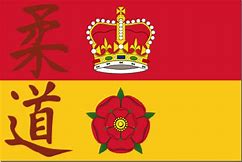 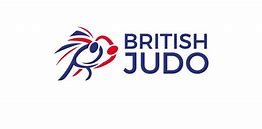 
Girls u36, u63 - No entriesCategory1Isabella WhatleyScorpionCategory1Ruby ReidHolbrookGirls u282Celine KohHolbrookGirls u522Entry3Tamara GalieroScorpionEntry373Bryony PowellScorpion13Category1Chloe LymerFort PurbrookCategory1Abigail HuntFleming ParkGirls u322Sasha WongHolbrookGirlsu572Georgina JasperScorpionEntry3Annabel McCluskeyFleming ParkEntry3Hope O’NeilOsaka43Samantha PowellScorpion53Emily McKinlayHolbrookCategory1Amelia AlderOsakaCategory1Ella CroftMeridianGirls u402Jennifer JonesFleming ParkGirls u702Entry3Millie NewberryFleming ParkEntry373Erin RumseyFleming Park13Category1Fareya MartinScorpionCategory1Harriet McRaeScorpionGirls u442Women o702Charlotte PayneOsakaEntry3Entry31323Category1Grace BennettMatsumachiCategory1Girls u482Iona McCluskeyFleming Park2Entry3Lily ShearnHolbrookEntry363Kirsten HazelwoodBrighton Hill3